Памятка туристуПортугалия_______ – _______НАЧАЛО ПУТЕШЕСТВИЯВаш вылет
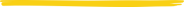 Когда: ____ в _____Откуда: Киев, аэропорт Борисполь, терминал DРейс: PQ ___ а/к SkyUp AirlinesНачало регистрации: за 2,5 ч до вылетаОкончание регистрации: за 45 мин до вылетаПрибытие в аэропорт города _____: ______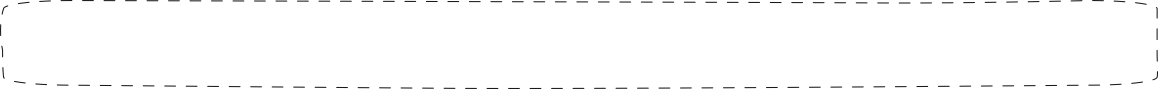 Не опаздывайте на регистрацию – в этом случае авиакомпания вправе не принять 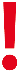 вас на борт самолета.Документы для путешествиязагранпаспортавиабилетваучерстраховой полисПутешествуете с ребенком? Тогда вам также понадобится:оригинал свидетельства о рождении ребенкаоригинал нотариально заверенного разрешения на вывоз ребенка (в случае, если ребенок едет с одним из родителей или без сопровождения взрослых)Перед вылетом убедитесь, что вы прочли правила въезда в страну и подготовили все необходимые документы. Вся актуальная информация — на портале МИД Украины https://tripadvisor.mfa.gov.ua/Вывоз наличной валютыСогласно действующему Законодательству Украины, один турист может вывезти до 10 000 евро или эквивалент этой суммы в другой иностранной валюте. При вылете из Украины рекомендуем задекларировать все ценные предметы, которые вы берете с собой (золотые украшения, драгоценности, дорогую фото- и видеоаппаратуру).Не спешите “праздновать” начало вашего отпуска до или во время перелета – авиакомпания может отказать в перевозке нетрезвым пассажирам.Регистрация на рейс и паспортный контрольРегистрация на рейс в аэропорту платная и стоит 21 USD в эквиваленте валюты страны вылета. Зарегистрироваться бесплатно можно онлайн на сайте авиакомпании skyup.aero. Онлайн-регистрация открывается за 48 часов до вылета и закрывается за 5 часов до него.На стойке регистрации предъявите загранпаспорт и авиабилет. Агент регистрации выдаст вам посадочные талоны с указанием номеров мест в самолете.Провоз багажаРучная кладь: 1 единица весом до 9 кг (размеры – 55х40х20 см) + 1 единица весом до 5 кг (размеры – 35х20х10 см)Дополнительные предметы (женская/мужская сумка, ноутбук, верхняя одежда, зонт и т.д.) должны размещаться внутри сумки/чемодана с ручной кладью или оплачиваться как отдельная ее единица (стоимость – 25 USD в эквиваленте валюты страны вылета)Зарегистрированный багаж: вес – до 23 кг, размеры – до 158 см (в сумме трех параметров)Обязательно ознакомьтесь с правилами провоза багажа на сайте авиакомпании.Ваш багаж регистрируется до конечного пункта, поэтому при пересадках в промежуточных аэропортах с вами будет только ручная кладь.Питание на бортуВы можете предварительно заказать питание на борту (уточняйте у своего агента). Питание можно заказать и непосредственно на борту самолета.В АЭРОПОРТУ ПРИБЫТИЯ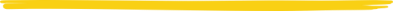 1. Выйдя из самолета, проходите к стойке Passport Control и предъявите документы:заграничный паспорттуристический ваучербилет в обратную сторону
Въезд в Португалию для граждан Украины — владельцев биометрических паспортов — является безвизовым. Владельцам паспортов старого образца необходимо оформить шенгенскую визу.2. После прохождения паспортного контроля не забудьте забрать багаж.Долго нет багажа? Обратитесь к представителю авиакомпании или на стойку розыска багажа Lost & Found, чтобы составить акт о ненадлежащей перевозке багажа Property Irregularity Report (PIR). Этот акт оформляется в день прибытия рейса обязательно еще до выхода из зоны таможенного контроля. Подробнее о действиях в случае утери багажа читайте на сайте авиакомпании.
3. На выходе из аэропорта вас встретит представитель принимающей стороны с табличкой ITRAVEX или вашими фамилиями. Он проводит вас в автобус для трансфера в отель. В случае группового трансфера транспорт ждет гостей не более 1 часа с момента приземления самолета. Пожалуйста, не задерживайтесь в аэропорту.ЗАСЕЛЕНИЕ В ОТЕЛЬПо приезде в отель предъявите на рецепции свой паспорт и ваучер. Время регистрации (check-in time) – c 14:00 (в некоторых отелях – 15:00). Рекомендуем взять визитную карточку отеля, чтобы при необходимости легко вернуться в гостиницу из любой части курорта.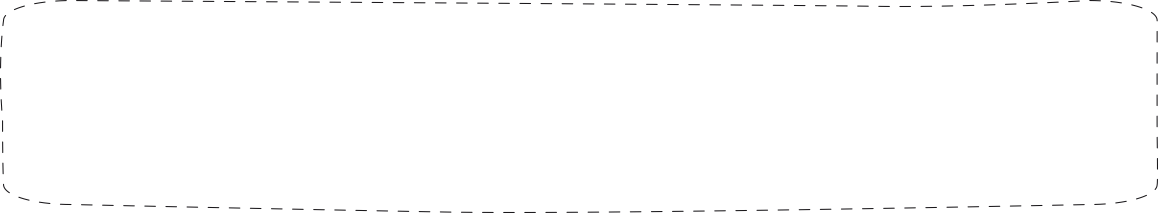 ВАЖНО! ТУРИСТИЧЕСКИЙ НАЛОГВ Португалии действует туристический налог, который оплачивается вами лично в отеле при заселении и составляет 1-2 EUR в сутки за человека. Дети до 12 лет включительно освобождены от уплаты налога.Что делать, если произошел страховой случай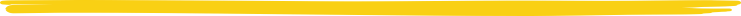 Обязательно позвоните по номеру, указанному в страховом полисе, чтобы зафиксировать страховой случай. При наличии страхового полиса обслуживание производится бесплатно или с последующей компенсацией расходов согласно страховому полису.  Сообщите русскоговорящему оператору:ФИО застрахованного лица и ваше местонахождениеконтактный телефонназвание страховой компании и номер страхового полисадетальное описание страхового случая и характер необходимой помощиВ этом случае все вопросы по оплате вашего медицинского обслуживания страховая компания возьмет на себя.Важно! Звонок необходимо сделать не позднее чем в течение 24 часов с момента наступления страхового случая.ВОЗВРАЩЕНИЕВыселение из отеля и трансфер в аэропорт г. _________Время трансфера в аэропорт вам сообщит отельный гид вечером накануне, оно также будет указано на информационном стенде компании Join UP! на рецепции.За 10-20 минут до назначенного времени обратного трансфера желательно спуститься с вещами в холл. У стойки рецепции оплатите все счета (за дополнительные напитки, мини-бар, телефонные переговоры) и сдайте ключ от номера.Вам необходимо освободить номер в 12:00 в соответствии с международным расчетным временем (если у вас не заказан поздний check-out).Обязательно проверьте, не забыли ли вы взять вещи из вашего сейфа и паспорт на рецепции.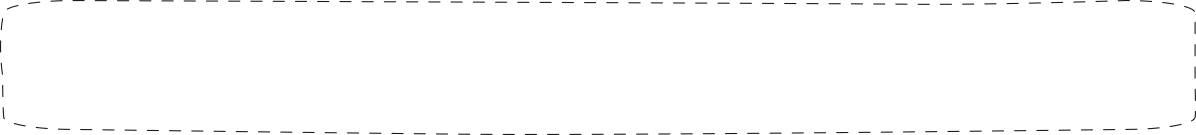 Важно! Если вы решили поехать в аэропорт самостоятельно, укажите водителю  аэропорт вашего рейса и предупредите отельного гида. Пожалуйста, выезжайте  заблаговременно, учитывая возможные задержки в пути из-за пробок.Ваш вылетКогда: ____ в _____Рейс: PQ ______ а/к SkyUp AirlinesНачало регистрации: за 2 ч до вылетаОкончание регистрации: за 45 мин до вылетаПрибытие в Киев: ______ в ______ 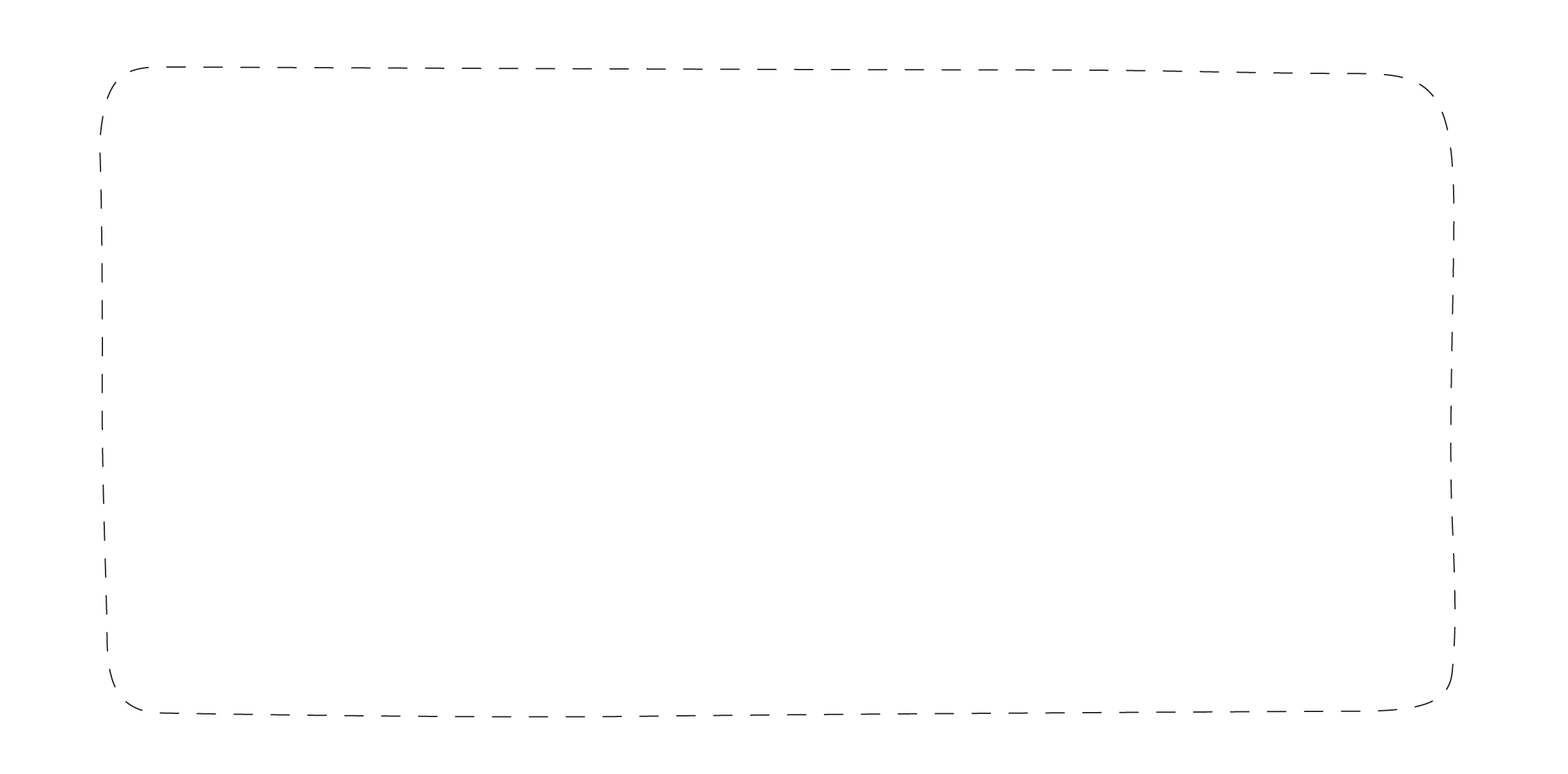 КОНТАКТНЫЕ ДАННЫЕ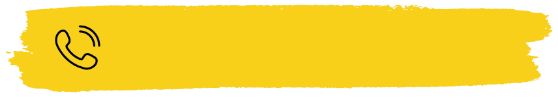 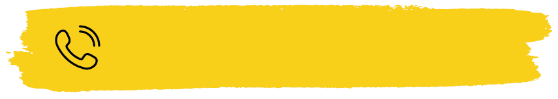 • Горячая телефонная линия компании Join UP!:+38 (044) 303 99 99 – только для экстренной связиГрафик работы: пн – пт: 20:00 – 09:00, сб: 17:00 – 24:00, вс: 24 часа • Телефон горячей линии (экстренные случаи)+3466042808 (Whatsapp) ITRAVEXУважаемые туристы! Напоминаем вам, что все формальности, связанные с переносом, 
изменением времени вылета, отменой рейса и утерей багажа – это зона ответственности 
авиакомпании. 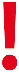 Желаем Вам счастливого и яркого путешествия!